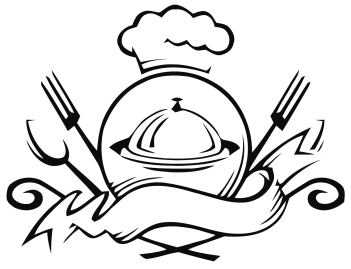 ЯслиСадЗАВТРАК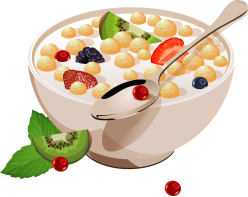 ЗАВТРАКЗАВТРАККаша молочная пшенная жидкая150180Чай с молоком и сахаром150180Хлеб пшеничный йодированный3035Масло сливочное (порция)810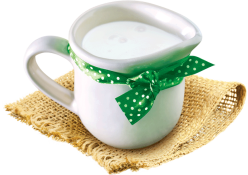 ВТОРОЙ ЗАВТРАКВТОРОЙ ЗАВТРАКВТОРОЙ ЗАВТРАККефир 3,2% жирности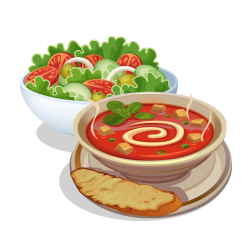 150180ОБЕДОБЕДОБЕДСуп с рыбными консервами150200Печень по-строгановски30/3040/40Каша гречневая рассыпчатая80120Икра морковная3540Компот из смеси сухофруктов 150180Хлеб ржаной2538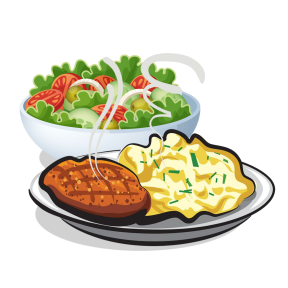 УПЛОТНЕННЫЙ ПОЛДНИКУПЛОТНЕННЫЙ ПОЛДНИКУПЛОТНЕННЫЙ ПОЛДНИКСырники с фруктовым соусом140/20160/30Кисель из черной смородины150180Хлеб пшеничный йодированный2020